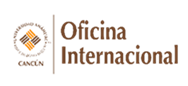 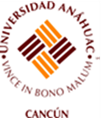 UNIVERSIDAD ANÁHUAC CANCÚNUNIVERSIDAD ANÁHUAC CANCÚNUNIVERSIDAD ANÁHUAC CANCÚNUNIVERSIDAD ANÁHUAC CANCÚNUNIVERSIDAD ANÁHUAC CANCÚNFACT SHEETFACT SHEETFACT SHEETFACT SHEETFACT SHEETINFORMACIÓN GENERALINFORMACIÓN GENERALINFORMACIÓN GENERALINFORMACIÓN GENERALINFORMACIÓN GENERALINFORMACIÓN GENERALNombre de la universidadUniversidad Anáhuac CancúnUniversidad Anáhuac CancúnUniversidad Anáhuac CancúnUniversidad Anáhuac CancúnUniversidad Anáhuac CancúnRectorP. Jesús Quirce Andrés, L.C.P. Jesús Quirce Andrés, L.C.P. Jesús Quirce Andrés, L.C.P. Jesús Quirce Andrés, L.C.P. Jesús Quirce Andrés, L.C.Homepagehttps://www.anahuac.mx/cancun/CampusCancúnCancúnCancúnCancúnCancúnOFICINA INTERNACIONALOFICINA INTERNACIONALOFICINA INTERNACIONALOFICINA INTERNACIONALOFICINA INTERNACIONALOFICINA INTERNACIONALDirector de InternacionalizaciónDr. Bernardo Rangel SadaDr. Bernardo Rangel SadaDr. Bernardo Rangel SadaDr. Bernardo Rangel SadaDr. Bernardo Rangel SadaE-mailbernardo.rangel@anahuac.mxbernardo.rangel@anahuac.mxbernardo.rangel@anahuac.mxbernardo.rangel@anahuac.mxbernardo.rangel@anahuac.mxCoordinadora de la Oficina InternacionalLic. Andrea Zabaraín NieblesLic. Andrea Zabaraín NieblesLic. Andrea Zabaraín NieblesLic. Andrea Zabaraín NieblesLic. Andrea Zabaraín NieblesE-mailincoming.uac@anahuac.mx incoming.uac@anahuac.mx incoming.uac@anahuac.mx incoming.uac@anahuac.mx incoming.uac@anahuac.mx Dirección postal Carretera Chetumal-Cancún Mz. 2 Sm. 299 Lt.1Carretera Chetumal-Cancún Mz. 2 Sm. 299 Lt.1Carretera Chetumal-Cancún Mz. 2 Sm. 299 Lt.1Carretera Chetumal-Cancún Mz. 2 Sm. 299 Lt.1Dirección postal Benito Juárez, Cancún, Quintana Roo, C.P. 77500 - MéxicoBenito Juárez, Cancún, Quintana Roo, C.P. 77500 - MéxicoBenito Juárez, Cancún, Quintana Roo, C.P. 77500 - MéxicoBenito Juárez, Cancún, Quintana Roo, C.P. 77500 - MéxicoBenito Juárez, Cancún, Quintana Roo, C.P. 77500 - MéxicoWebsitehttps://www.anahuac.mx/cancun/https://www.anahuac.mx/cancun/https://www.anahuac.mx/cancun/https://www.anahuac.mx/cancun/https://www.anahuac.mx/cancun/PROCESO DE SOLICITUDPROCESO DE SOLICITUDPROCESO DE SOLICITUDPROCESO DE SOLICITUDPROCESO DE SOLICITUDPROCESO DE SOLICITUDDocumentos requeridos□ Solicitud completada y con fotografía pegada□ Solicitud completada y con fotografía pegada□ Solicitud completada y con fotografía pegada□ Solicitud completada y con fotografía pegada□ Solicitud completada y con fotografía pegadaDocumentos requeridos□ Último Registro oficial de Calificaciones de la Universidad de Origen□ Último Registro oficial de Calificaciones de la Universidad de Origen□ Último Registro oficial de Calificaciones de la Universidad de Origen□ Último Registro oficial de Calificaciones de la Universidad de Origen□ Último Registro oficial de Calificaciones de la Universidad de OrigenDocumentos requeridos□ Copia de la póliza de seguro médico (puede ser enviada a su llegada a Cancún)□ Copia de la póliza de seguro médico (puede ser enviada a su llegada a Cancún)□ Copia de la póliza de seguro médico (puede ser enviada a su llegada a Cancún)□ Copia de la póliza de seguro médico (puede ser enviada a su llegada a Cancún)□ Copia de la póliza de seguro médico (puede ser enviada a su llegada a Cancún)Documentos requeridos□ Fotocopia de la primera página del Pasaporte vigente hasta terminado el intercambio□ Fotocopia de la primera página del Pasaporte vigente hasta terminado el intercambio□ Fotocopia de la primera página del Pasaporte vigente hasta terminado el intercambio□ Fotocopia de la primera página del Pasaporte vigente hasta terminado el intercambio□ Fotocopia de la primera página del Pasaporte vigente hasta terminado el intercambioVisaEstudiantes de muchas nacionalidades pueden ingresar al país y quedarse sin problema durante 180 días. Los ciudadanos de los países enlistados en el siguiente link necesitan visa para entrar a México:  http://www.inm.gob.mx/index.php/page/paises_visa. UAC no se hace responsable de la información publicada en este link.Estudiantes de muchas nacionalidades pueden ingresar al país y quedarse sin problema durante 180 días. Los ciudadanos de los países enlistados en el siguiente link necesitan visa para entrar a México:  http://www.inm.gob.mx/index.php/page/paises_visa. UAC no se hace responsable de la información publicada en este link.Estudiantes de muchas nacionalidades pueden ingresar al país y quedarse sin problema durante 180 días. Los ciudadanos de los países enlistados en el siguiente link necesitan visa para entrar a México:  http://www.inm.gob.mx/index.php/page/paises_visa. UAC no se hace responsable de la información publicada en este link.Estudiantes de muchas nacionalidades pueden ingresar al país y quedarse sin problema durante 180 días. Los ciudadanos de los países enlistados en el siguiente link necesitan visa para entrar a México:  http://www.inm.gob.mx/index.php/page/paises_visa. UAC no se hace responsable de la información publicada en este link.Estudiantes de muchas nacionalidades pueden ingresar al país y quedarse sin problema durante 180 días. Los ciudadanos de los países enlistados en el siguiente link necesitan visa para entrar a México:  http://www.inm.gob.mx/index.php/page/paises_visa. UAC no se hace responsable de la información publicada en este link.FECHAS LÍMITE RECEPCION DE SOLICITUDESFECHAS LÍMITE RECEPCION DE SOLICITUDESFECHAS LÍMITE RECEPCION DE SOLICITUDESFECHAS LÍMITE RECEPCION DE SOLICITUDESFECHAS LÍMITE RECEPCION DE SOLICITUDESFECHAS LÍMITE RECEPCION DE SOLICITUDESPrimer semestre - Agosto a noviembre15 de mayo15 de mayo15 de mayo15 de mayo15 de mayoSegundo semestre - Enero a mayo15 de octubre15 de octubre15 de octubre15 de octubre15 de octubre→ La solicitud completada y firmada con todos los documentos debe de ser escaneada HD y enviada a incoming.uac@anahuac.mx dentro de la fecha límite indicadaNota: El acuerdo de estudios puede ser enviado DESPUÉS de la fecha límite de solicitudes. → La solicitud completada y firmada con todos los documentos debe de ser escaneada HD y enviada a incoming.uac@anahuac.mx dentro de la fecha límite indicadaNota: El acuerdo de estudios puede ser enviado DESPUÉS de la fecha límite de solicitudes. → La solicitud completada y firmada con todos los documentos debe de ser escaneada HD y enviada a incoming.uac@anahuac.mx dentro de la fecha límite indicadaNota: El acuerdo de estudios puede ser enviado DESPUÉS de la fecha límite de solicitudes. → La solicitud completada y firmada con todos los documentos debe de ser escaneada HD y enviada a incoming.uac@anahuac.mx dentro de la fecha límite indicadaNota: El acuerdo de estudios puede ser enviado DESPUÉS de la fecha límite de solicitudes. → La solicitud completada y firmada con todos los documentos debe de ser escaneada HD y enviada a incoming.uac@anahuac.mx dentro de la fecha límite indicadaNota: El acuerdo de estudios puede ser enviado DESPUÉS de la fecha límite de solicitudes. INFORMACIÓN ACADÉMICAINFORMACIÓN ACADÉMICAINFORMACIÓN ACADÉMICAINFORMACIÓN ACADÉMICAINFORMACIÓN ACADÉMICAINFORMACIÓN ACADÉMICACarreras / cursosLos Planes de Estudio están en el enlace https://www.anahuac.mx/cancun/licenciaturasEn el semestre Agosto-diciembre se ofrecen las clases de los semestres 1, 3, 5, 7 y 9 de estos planes. En el semestre Enero-mayo se ofrecen las clases de los semestres 2, 4, 6, 8 y 10 de estos planes. EXCEPCIÓN: International Business (inglés) ofrece todos los cursos del semestre 1 al 5 tanto en agosto como en enero. Y Business Administration (ingles) ofrece todos los cursos del semestre 1 al 3 tanto en agosto como en enero. Los Planes de Estudio están en el enlace https://www.anahuac.mx/cancun/licenciaturasEn el semestre Agosto-diciembre se ofrecen las clases de los semestres 1, 3, 5, 7 y 9 de estos planes. En el semestre Enero-mayo se ofrecen las clases de los semestres 2, 4, 6, 8 y 10 de estos planes. EXCEPCIÓN: International Business (inglés) ofrece todos los cursos del semestre 1 al 5 tanto en agosto como en enero. Y Business Administration (ingles) ofrece todos los cursos del semestre 1 al 3 tanto en agosto como en enero. Los Planes de Estudio están en el enlace https://www.anahuac.mx/cancun/licenciaturasEn el semestre Agosto-diciembre se ofrecen las clases de los semestres 1, 3, 5, 7 y 9 de estos planes. En el semestre Enero-mayo se ofrecen las clases de los semestres 2, 4, 6, 8 y 10 de estos planes. EXCEPCIÓN: International Business (inglés) ofrece todos los cursos del semestre 1 al 5 tanto en agosto como en enero. Y Business Administration (ingles) ofrece todos los cursos del semestre 1 al 3 tanto en agosto como en enero. Los Planes de Estudio están en el enlace https://www.anahuac.mx/cancun/licenciaturasEn el semestre Agosto-diciembre se ofrecen las clases de los semestres 1, 3, 5, 7 y 9 de estos planes. En el semestre Enero-mayo se ofrecen las clases de los semestres 2, 4, 6, 8 y 10 de estos planes. EXCEPCIÓN: International Business (inglés) ofrece todos los cursos del semestre 1 al 5 tanto en agosto como en enero. Y Business Administration (ingles) ofrece todos los cursos del semestre 1 al 3 tanto en agosto como en enero. Los Planes de Estudio están en el enlace https://www.anahuac.mx/cancun/licenciaturasEn el semestre Agosto-diciembre se ofrecen las clases de los semestres 1, 3, 5, 7 y 9 de estos planes. En el semestre Enero-mayo se ofrecen las clases de los semestres 2, 4, 6, 8 y 10 de estos planes. EXCEPCIÓN: International Business (inglés) ofrece todos los cursos del semestre 1 al 5 tanto en agosto como en enero. Y Business Administration (ingles) ofrece todos los cursos del semestre 1 al 3 tanto en agosto como en enero. Calendario académico: https://www.anahuac.mx/cancun/calendario-escolarhttps://www.anahuac.mx/cancun/calendario-escolarhttps://www.anahuac.mx/cancun/calendario-escolarhttps://www.anahuac.mx/cancun/calendario-escolarhttps://www.anahuac.mx/cancun/calendario-escolarIdioma:Los cursos son mayormente impartidos en el idioma español.Si un alumno de intercambio desea tomar un idioma como materia, lo debe pagar APARTE, correspondiente a una materia de 6 créditos.Los cursos son mayormente impartidos en el idioma español.Si un alumno de intercambio desea tomar un idioma como materia, lo debe pagar APARTE, correspondiente a una materia de 6 créditos.Los cursos son mayormente impartidos en el idioma español.Si un alumno de intercambio desea tomar un idioma como materia, lo debe pagar APARTE, correspondiente a una materia de 6 créditos.Los cursos son mayormente impartidos en el idioma español.Si un alumno de intercambio desea tomar un idioma como materia, lo debe pagar APARTE, correspondiente a una materia de 6 créditos.Los cursos son mayormente impartidos en el idioma español.Si un alumno de intercambio desea tomar un idioma como materia, lo debe pagar APARTE, correspondiente a una materia de 6 créditos.REQUERIMIENTOS DE IDIOMASREQUERIMIENTOS DE IDIOMASREQUERIMIENTOS DE IDIOMASREQUERIMIENTOS DE IDIOMASREQUERIMIENTOS DE IDIOMASREQUERIMIENTOS DE IDIOMASEspañolPara tomar cursos impartidos en español, es recomendable contar con el nivel del idioma español equivalente a B1 en el Marco Referencial EuropeoPara tomar cursos impartidos en español, es recomendable contar con el nivel del idioma español equivalente a B1 en el Marco Referencial EuropeoPara tomar cursos impartidos en español, es recomendable contar con el nivel del idioma español equivalente a B1 en el Marco Referencial EuropeoPara tomar cursos impartidos en español, es recomendable contar con el nivel del idioma español equivalente a B1 en el Marco Referencial EuropeoPara tomar cursos impartidos en español, es recomendable contar con el nivel del idioma español equivalente a B1 en el Marco Referencial EuropeoCURSOS DE ESPAÑOL PARA EXTRANJEROSCURSOS DE ESPAÑOL PARA EXTRANJEROSCURSOS DE ESPAÑOL PARA EXTRANJEROSCURSOS DE ESPAÑOL PARA EXTRANJEROSCURSOS DE ESPAÑOL PARA EXTRANJEROSCURSOS DE ESPAÑOL PARA EXTRANJEROSDurante el veranoLa Escuela de Lenguas en Universidad Anáhuac ofrece español para extranjeros durante el verano. Favor de contactar jesus.leonvi@anahuac.mx para mayores informes.La Escuela de Lenguas en Universidad Anáhuac ofrece español para extranjeros durante el verano. Favor de contactar jesus.leonvi@anahuac.mx para mayores informes.La Escuela de Lenguas en Universidad Anáhuac ofrece español para extranjeros durante el verano. Favor de contactar jesus.leonvi@anahuac.mx para mayores informes.La Escuela de Lenguas en Universidad Anáhuac ofrece español para extranjeros durante el verano. Favor de contactar jesus.leonvi@anahuac.mx para mayores informes.La Escuela de Lenguas en Universidad Anáhuac ofrece español para extranjeros durante el verano. Favor de contactar jesus.leonvi@anahuac.mx para mayores informes.Durante el semestreLa Coordinación de Idiomas a nivel licenciatura ofrece un curso de Español para extranjeros durante todo el semestre. Favor de contactar a jesus.leonvi@anahuac.mx para informes. La Coordinación de Idiomas a nivel licenciatura ofrece un curso de Español para extranjeros durante todo el semestre. Favor de contactar a jesus.leonvi@anahuac.mx para informes. La Coordinación de Idiomas a nivel licenciatura ofrece un curso de Español para extranjeros durante todo el semestre. Favor de contactar a jesus.leonvi@anahuac.mx para informes. La Coordinación de Idiomas a nivel licenciatura ofrece un curso de Español para extranjeros durante todo el semestre. Favor de contactar a jesus.leonvi@anahuac.mx para informes. La Coordinación de Idiomas a nivel licenciatura ofrece un curso de Español para extranjeros durante todo el semestre. Favor de contactar a jesus.leonvi@anahuac.mx para informes. COSTO DE VIDACOSTO DE VIDACOSTO DE VIDACOSTO DE VIDACOSTO DE VIDACOSTO DE VIDACostos aproximados para 20 semanas:  Divisa: Peso Mexicano MNX$Alojamiento mensualAlojamiento mensualMNX 3'500.00 - MNX 7'000.00MNX 3'500.00 - MNX 7'000.00Costos aproximados para 20 semanas:  Divisa: Peso Mexicano MNX$Alimentos al mesAlimentos al mesMNX 3'000.00 - MNX 6'000.00 MNX 3'000.00 - MNX 6'000.00 Costos aproximados para 20 semanas:  Divisa: Peso Mexicano MNX$Otros gastos al mesOtros gastos al mesMNX 3'500.00   MNX 3'500.00   Costos aproximados para 20 semanas:  Divisa: Peso Mexicano MNX$Total mensual aprox.:Total mensual aprox.:MNX 10'000.00 - MNX 16'500.00MNX 10'000.00 - MNX 16'500.00Costos aproximados para 20 semanas:  Divisa: Peso Mexicano MNX$Material didáctico al semestreMaterial didáctico al semestreMaterial didáctico al semestreMNX 3'500.00   MNX 3'500.00   Seguro médico (individual)Seguro médico (individual)Seguro médico (individual)Depende de la compañía de segurosDepende de la compañía de segurosExcursiones al semestre (individual)Excursiones al semestre (individual)Excursiones al semestre (individual)MNX 17'500.00MNX 17'500.00Total semestral aprox.: Total semestral aprox.: MNX 21'000.00MNX 21'000.00ALOJAMIENTOALOJAMIENTOALOJAMIENTOALOJAMIENTOALOJAMIENTOALOJAMIENTOPersona de ContactoMaría Elena Carrasco elena.carrasco@anahuac.mx  María Elena Carrasco elena.carrasco@anahuac.mx  María Elena Carrasco elena.carrasco@anahuac.mx  María Elena Carrasco elena.carrasco@anahuac.mx  María Elena Carrasco elena.carrasco@anahuac.mx  Sugerimos hospedarse en la Residencia CASA GRANDE con acceso peatonal al campus de Universidad Anáhuac Cancún. También se ofrece apoyo en la búsqueda de alojamiento. Se les recomienda a los estudiantes llegar a un hostal u hotel durante los primeros días en lo que encuentran el alojamiento ideal. No se recomienda rentar sin haber visto las instalaciones.Sugerimos hospedarse en la Residencia CASA GRANDE con acceso peatonal al campus de Universidad Anáhuac Cancún. También se ofrece apoyo en la búsqueda de alojamiento. Se les recomienda a los estudiantes llegar a un hostal u hotel durante los primeros días en lo que encuentran el alojamiento ideal. No se recomienda rentar sin haber visto las instalaciones.Sugerimos hospedarse en la Residencia CASA GRANDE con acceso peatonal al campus de Universidad Anáhuac Cancún. También se ofrece apoyo en la búsqueda de alojamiento. Se les recomienda a los estudiantes llegar a un hostal u hotel durante los primeros días en lo que encuentran el alojamiento ideal. No se recomienda rentar sin haber visto las instalaciones.Sugerimos hospedarse en la Residencia CASA GRANDE con acceso peatonal al campus de Universidad Anáhuac Cancún. También se ofrece apoyo en la búsqueda de alojamiento. Se les recomienda a los estudiantes llegar a un hostal u hotel durante los primeros días en lo que encuentran el alojamiento ideal. No se recomienda rentar sin haber visto las instalaciones.Sugerimos hospedarse en la Residencia CASA GRANDE con acceso peatonal al campus de Universidad Anáhuac Cancún. También se ofrece apoyo en la búsqueda de alojamiento. Se les recomienda a los estudiantes llegar a un hostal u hotel durante los primeros días en lo que encuentran el alojamiento ideal. No se recomienda rentar sin haber visto las instalaciones.